Vademecum COLLABORACaricare le lezioni, i compiti 1) Dal registro elettronico cliccare sull’icona puzzle i alto a destra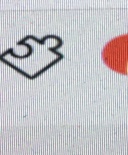 2) dalla schermata che si apre caricare i file cliccando sul bottone “carica file” (non carica file audio-video con più di 10 MB), è come se creassimo un archivio di documenti da utilizzare nelle sezioni di attività successive.3) Scegliere il tipo di attività che si vuole creare: “crea lezione”, “crea compiti” … e cliccare sul bottone4) Dalla schermata che si apre inserire le informazioni richieste nei menù a tendina, scegliere il tipo di attività caricata (Punto 2), scegliere la data di scadenza, descrivere il tipo di attività, scegliere le classi (si può scegliere se inviare a tutti o eliminare qualcuno togliendo la spunta)5) cliccare su salva se ancora non vogliamo inviare agli alunni o se abbiamo intenzione di apportare modifiche6) cliccare su salva e invia se l’attività è stata completata.Vantaggi: si può vedere chi scarica il materialegli alunni possono caricare i file dei compiti